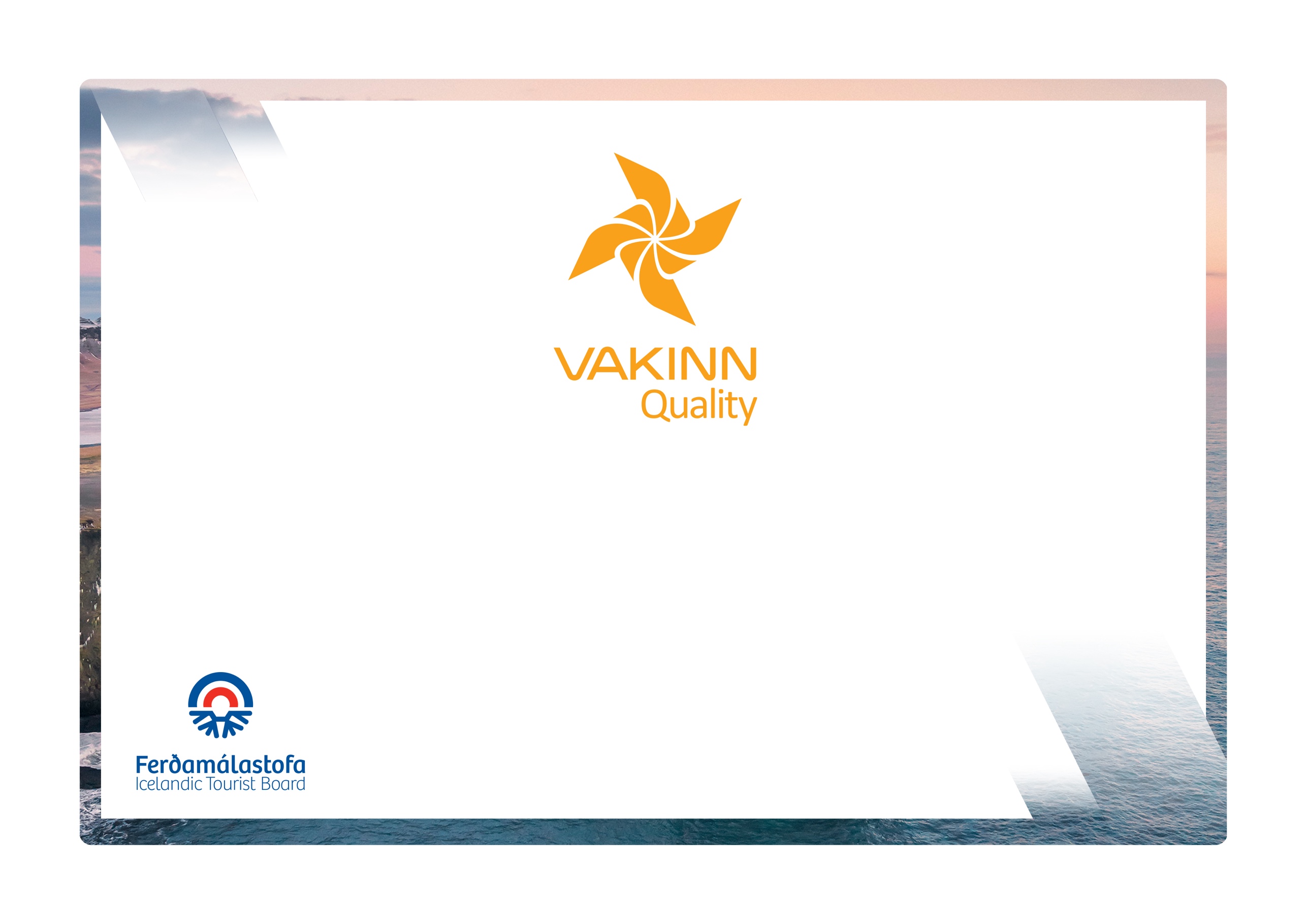  Eftirfarandi gæðaviðmið eru fyllt út af fulltrúa fyrirtækisins. Nauðsynlegt er að gefa greinagóðar upplýsingar um það hvernig hvert og eitt viðmið, sem á við starfsemi fyrirtækisins, er uppfyllt t.d. með tilvísun í gæðahandbók, öryggisáætlanir, myndir eða önnur innsend gögn. Í vettvangsheimsókn sannreynir úttektaraðili upplýsingarnar.*Óbyggðir eru staðir eða svæði þar sem tekur a.m.k. tvær klst. að fá björgun/aðstoð viðbragðsaðila landleiðina.225-1Öryggi JáÁ ekki viðHvernig uppfyllt/skýringar225-1.1Til er ferðaáætlun (skrifleg lýsing) fyrir hverja tegund ferða þar sem m.a. er fjallað um leiðir sem fara skal, tímaáætlun og fyrirkomulag ferðar.225-1.2Til staðar er gátlisti um öryggisbúnað í ferðum t.d.:Búnað til að veita fyrstu hjálp.Fjarskiptabúnað.Leiðsögutæki.Aukafatnað.Flautur/ýlur.Björgunarvesti og línur.  Annað eftir aðstæðum í hverri ferð.225-1.3 Til er skrifleg áætlun um viðhald, þrif og endurnýjun öryggisbúnaðar. Í henni er m.a. fjallað um eftirfarandi:Reglulega skoðun og prófun búnaðar.Sótthreinsun og þrif á búnaði. Líftíma búnaðar m.t.t. aldurs og notkunar (sjá viðurkennd viðmið framleiðanda).225-1.4 Til eru skrifleg viðmið um fjölda viðskiptavina á leiðsögumann eftir því hvers konar aðstæður eru í hverri ferð.225-1.5 Í undirbúningi fyrir ferðir fara leiðsögumenn yfir gátlista þar sem fram koma atriði varðandi m. a.:Ferðaáætlun og leiðir sem fara skal.Veðurspá.Búnað.Upplýsingar um viðskiptaviniAð viðbragðsáætlanir séu ávallt með/aðgengilegar í ferðum.225-1.6Til er gátlisti fyrir leiðsögumenn um þau öryggisatriði sem fara þarf yfir með viðskiptavinum fyrir ferð og á meðan á ferð stendur m.a. varðandi:Staðhætti og veðurskilyrði.Tímaáætlun.Öryggisráðstafanir þar sem gæta þarf sérstakrar varúðar vegna aðstæðna.Viðeigandi skjólfatnað og búnað.Rétta notkun öryggisbúnaðar.Næringu, drykkjarföng og aðgengi að vatni í ferð.112 neyðarnúmer á Íslandi.225-1.7Fyrirtækið hefur sett sér skriflegar viðmiðunarreglur um hvenær beri að aflýsa ferð vegna veðurs. Skýrt er hver tekur ákvörðun um aflýsingu ferða.225-2UmhverfiJáÁ ekki viðHvernig uppfyllt/skýringar225-2.1Ávallt eru notaðir merktir vegir eða viðurkenndir ökuslóðar. Um akstur utan vega að vetrarlagi skal fara eftir 4. gr. reglugerðar nr. 528/2005 um takmarkanir á umferð í náttúru Íslands.225-2.2Fyrirtækið fer að lögum og reglum um náttúruvernd.225-2.3Fyrirtækið fer að gildandi lögum um verndun dýra, s.s. sérstökum lögum um verndun einstakra tegunda á varp- eða burðartíma.225-2.4Fyrirtækið hefur sett sér og birt siðareglur (Codes of Conduct) um skoðun á villtum dýrum í þeim tilgangi að lágmarka truflun á lífríki svo sem nálægð við hvali, fugla á varptíma og seli í látrum. 225-2.5Fyrirtækið leitast við að markaðssetja þjónustu sína þannig að lögð sé áhersla á sjálfbæra ferðaþjónustu.225-2.6Leiðsögumenn fræða viðskiptavini um menningu, náttúru og sögu þess svæðis sem ferðast er um.225-2.7Notað er leiðbeinandi efni sem tryggir að kynning og fræðsla til nýrra starfsmanna taki mið af sjálfbærri ferðamennsku.225-2.8Fyrirtækið leitast við að nota byggingar, búnað og aðstöðu sem fellur vel að staðsetningu og náttúrulegum aðstæðum.225-2.9Allur búnaður og úrgangur er fjarlægður og þess gætt að engin varanleg ummerki í náttúrunni sjáist í tengslum við ferðir / starfsemi fyrirtækisins.225-2.10Á svæðum þar sem ekki er næg náttúruleg birta er einungis notuð lýsing til að merkingar sjáist vel og til að tryggja öryggi fólks.225-2.11Fyrirtækið gætir þess að sjáanlegum ummerkjum í náttúrunni, vegna starfsemi þess, sé haldið í lágmarki.225-2.12Fyrirtækið sér til þess að fóðrun villtra dýra sé ekki hluti starfseminnar.225-2.13Fyrirtækið hefur samráð um starfsemi sína, a.m.k. árlega, við hlutaðeigandi aðila er annast verndun þeirra svæða sem fyrirtækið starfar á.225-2.14Fyrirtækið hefur samráð við landeiganda þegar starfsemi þess fer fram á landi hans, t.d. hvar, hvenær og hversu oft.225-2.15 Viðskiptavinir eru fræddir um salernisúrræði þar sem hefðbundin aðstaða er ekki fyrir hendi.225-2.16 Viðskiptavinir eru minntir á ábyrga ferðahegðun.225-3Menntun og þjálfunJáÁ ekki viðHvernig uppfyllt/skýringar225-3.1Neyðarviðbrögð eru þjálfuð á hverju ári.  Þjálfun miðast við tegund ferða og til er skrifleg lýsing á því hvernig þetta er gert.225-3.2Leiðsögumenn hafa sérhæfða menntun sem nýtist í starfi t.d. viðurkennt leiðsögunám og/eða reynslu á því sviði náttúruskoðunar sem viðkomandi ferð snýst um.225-3.3A.m.k. einn áhafnarmeðlimur um borð í báti/skipi hefur lokið námskeiðinu Fyrsta hjálp 1 (20 klst.) hjá Slysavarnafélaginu Landsbjörg eða sambærilegu skyndihjálparnámskeiði hjá viðurkenndum aðila og sækir upprifjunarnámskeið (4 klst.) á tveggja ára fresti.225-3.4A.m.k. einn starfsmaður í hverri ferð um óbyggðir*, t.d. leiðsögumaður, hefur lokið námskeiðinu Vettvangshjálp í óbyggðum (WFR) hjá Slysavarnafélaginu Landsbjörg, eða sambærilegu námskeiði hjá öðrum aðila, og sækir upprifjunarnámskeið á þriggja ára fresti.